             FICHA DE INSCRIPCIÓN         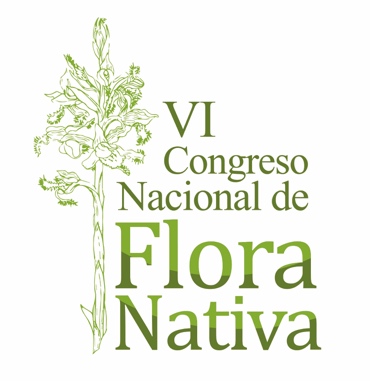 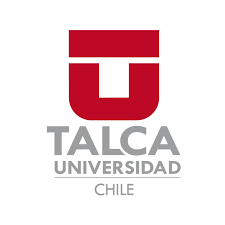 VI Congreso Nacional de Flora Nativa de Chile                                                                             5 al 7 de septiembre de 2019Universidad de TalcaI. Datos PersonalesII. Presentación(*) El comité científico se reserva el derecho de decidir si un trabajo es apto o no para presentación oral o póster.(**) Se considera ‘Trabajo científico’ a aquellos estudios experimentales que presenten la estructura de un trabajo de investigación sustentado en metodologías científicas. ‘Experiencia’ se refiere a iniciativas tendientes a difundir un área en particular o a entregar resultados de algún trabajo no experimental. Costos de inscripciónLas inscripciones también están abiertas y los costos son los siguientes:Antes 30/06		Después 30/06Público General	$ 100.000		$ 115.000	Expositor Stand 	$ 100.000		$ 115.000Socio ACHIPPA	$ 90.000		$ 105.000 Estudiante		$ 50.000		$ 65.000Estudiante Beca	Sin costoEl pago debe realizarse a través de depósito o transferencia electrónica a la cuenta: Banco: Banco de Chile 			              Cuenta Corriente N°: 3620058206Titular: Vivero y Jardín Pumahuida Ltda. 	RUT: 78.883.420-9*Enviar comprobante de depósito a congresofloranativa@gmail.com Nombre:Institución o empresa:Ciudad y País:Actividad:E-mail:Envía trabajoSíSíSíNoFormato de presentación *OralOralOralPósterTipo de trabajo **Trabajo científicoTrabajo científicoTrabajo científicoExperienciaLínea TemáticaBiodiversidad y Conservación Biodiversidad y Conservación Biodiversidad y Conservación Biodiversidad y Conservación Biodiversidad y Conservación Fitoquímica y Bioprospección Fitoquímica y Bioprospección Fitoquímica y Bioprospección Fitoquímica y Bioprospección Fitoquímica y Bioprospección Mejoramiento genético Mejoramiento genético Mejoramiento genético Mejoramiento genético Mejoramiento genético Mitigación ambiental y Servicios ecosistémicos Mitigación ambiental y Servicios ecosistémicos Mitigación ambiental y Servicios ecosistémicos Mitigación ambiental y Servicios ecosistémicos Mitigación ambiental y Servicios ecosistémicos Paisajismo y Educación ambientalPaisajismo y Educación ambientalPaisajismo y Educación ambientalPaisajismo y Educación ambientalPaisajismo y Educación ambientalPropagación, Domesticación y Técnicas de establecimientoPropagación, Domesticación y Técnicas de establecimientoPropagación, Domesticación y Técnicas de establecimientoPropagación, Domesticación y Técnicas de establecimientoPropagación, Domesticación y Técnicas de establecimiento